Lakeside Primary Academy VLE overview for week beginning 25/1/2021Monday 25/1/2021Lakeside Primary Academy VLE overview for week beginning 25/1/2021Monday 25/1/2021Lakeside Primary Academy VLE overview for week beginning 25/1/2021Monday 25/1/2021Lakeside Primary Academy VLE overview for week beginning 25/1/2021Monday 25/1/2021Lakeside Primary Academy VLE overview for week beginning 25/1/2021Monday 25/1/2021Lakeside Primary Academy VLE overview for week beginning 25/1/2021Monday 25/1/2021SpellingGuided reading9am Zoom Maths 10am ZoomEnglish11am ZoomTopic Other subjectsL.O: Introducing new spellingsIntroduce the new word list using the Monday slide on the spelling sheets. Discuss meaning, on the spelling sheets split into syllables and sounds, work together word by word.L.O: Pre readThis activity asks children to read this text we are focusing on this week then make notes on what they have read.See the guided reading resources for the activity.L.O:    Decimals up to 2 d.p.A session to remind pupils of learning they have covered previously for decimals with up to 2 decimal places.Video link to introduce the lesson:https://vimeo.com/485432781L.O: Look at page 1 of the ‘Winter’ booklet. Today we are looking at synonyms for wintery words. Remember to use a dictionary for any unfamiliar words to find the exact meaning – these will come in handy later in the week! PE: Circuit SetComplete the following circuit 3 times5 x Step Ups: Using the bottom step of your stairs.4 x High Knees: Jumping bring your knees to your chest3 x Star Jumps Big jump making a star shape with arms and legs2 x Hops Balance on 1 leg, bend your knee and hop1 x Balance: Balance on one leg for 30 seconds as your rest period.Challenge Yourself! Double the number of times you do each one ie. 10 x Step Ups, x8 High Knees etcThinking about the changes to your body when you exercise, write three sentences to describe some of the changes that happened when doing the circuit. As an example, you may mention your heart beating faster.PE: Circuit SetComplete the following circuit 3 times5 x Step Ups: Using the bottom step of your stairs.4 x High Knees: Jumping bring your knees to your chest3 x Star Jumps Big jump making a star shape with arms and legs2 x Hops Balance on 1 leg, bend your knee and hop1 x Balance: Balance on one leg for 30 seconds as your rest period.Challenge Yourself! Double the number of times you do each one ie. 10 x Step Ups, x8 High Knees etcThinking about the changes to your body when you exercise, write three sentences to describe some of the changes that happened when doing the circuit. As an example, you may mention your heart beating faster.L.O: Introducing new spellingsIntroduce the new word list using the Monday slide on the spelling sheets. Discuss meaning, on the spelling sheets split into syllables and sounds, work together word by word.L.O: Pre readThis activity asks children to read this text we are focusing on this week then make notes on what they have read.See the guided reading resources for the activity.Mrs Deakin and Mrs McKenzie’s groupL.O:     9 times table division factsL.O: Look at page 1 of the ‘Winter’ booklet. Today we are looking at synonyms for wintery words. Remember to use a dictionary for any unfamiliar words to find the exact meaning – these will come in handy later in the week! PE: Circuit SetComplete the following circuit 3 times5 x Step Ups: Using the bottom step of your stairs.4 x High Knees: Jumping bring your knees to your chest3 x Star Jumps Big jump making a star shape with arms and legs2 x Hops Balance on 1 leg, bend your knee and hop1 x Balance: Balance on one leg for 30 seconds as your rest period.Challenge Yourself! Double the number of times you do each one ie. 10 x Step Ups, x8 High Knees etcThinking about the changes to your body when you exercise, write three sentences to describe some of the changes that happened when doing the circuit. As an example, you may mention your heart beating faster.PE: Circuit SetComplete the following circuit 3 times5 x Step Ups: Using the bottom step of your stairs.4 x High Knees: Jumping bring your knees to your chest3 x Star Jumps Big jump making a star shape with arms and legs2 x Hops Balance on 1 leg, bend your knee and hop1 x Balance: Balance on one leg for 30 seconds as your rest period.Challenge Yourself! Double the number of times you do each one ie. 10 x Step Ups, x8 High Knees etcThinking about the changes to your body when you exercise, write three sentences to describe some of the changes that happened when doing the circuit. As an example, you may mention your heart beating faster.Link to Mrs Mathers reading our class book – The Wolf Wilder    https://LakesidePrimaryAcademy.screencasthost.com/watch/crVb2p9jMPLink to Mrs Mathers reading our class book – The Wolf Wilder    https://LakesidePrimaryAcademy.screencasthost.com/watch/crVb2p9jMPLink to Mrs Mathers reading our class book – The Wolf Wilder    https://LakesidePrimaryAcademy.screencasthost.com/watch/crVb2p9jMPLink to Mrs Mathers reading our class book – The Wolf Wilder    https://LakesidePrimaryAcademy.screencasthost.com/watch/crVb2p9jMPLink to Mrs Mathers reading our class book – The Wolf Wilder    https://LakesidePrimaryAcademy.screencasthost.com/watch/crVb2p9jMPLink to Mrs Mathers reading our class book – The Wolf Wilder    https://LakesidePrimaryAcademy.screencasthost.com/watch/crVb2p9jMPToday’s live lessons on ZoomToday’s live lessons on ZoomToday’s live lessons on ZoomToday’s live lessons on ZoomToday’s live lessons on ZoomToday’s live lessons on Zoom9am – readingZoom link: Login to the VLE for today’s Zoom links.9am – readingZoom link: Login to the VLE for today’s Zoom links.10am – mathsZoom link:Login to the VLE for today’s Zoom links.10am – mathsZoom link:Login to the VLE for today’s Zoom links.11am EnglishZoom link:Login to the VLE for today’s Zoom links.11am EnglishZoom link:Login to the VLE for today’s Zoom links.Notes for the week:You can also revise times tables on https://ttrockstars.com/ Additional activities are also provided on https://mathswithparents.com/ Class: 6RCClass Code: 300350Class: 6NWClass Code: 312591Notes for the week:You can also revise times tables on https://ttrockstars.com/ Additional activities are also provided on https://mathswithparents.com/ Class: 6RCClass Code: 300350Class: 6NWClass Code: 312591Notes for the week:Try to read a book every day. You can find E-Books on www.oxfordowls.com Complete the reading comprehension on https://readingonyourhead.com/ each week.Notes for the week:Try to read a book every day. You can find E-Books on www.oxfordowls.com Complete the reading comprehension on https://readingonyourhead.com/ each week.Notes for the week:Notes for the week:Lakeside Primary Academy VLE overview for week beginning 25/1/2021Tuesday 26/1/2021Lakeside Primary Academy VLE overview for week beginning 25/1/2021Tuesday 26/1/2021Lakeside Primary Academy VLE overview for week beginning 25/1/2021Tuesday 26/1/2021Lakeside Primary Academy VLE overview for week beginning 25/1/2021Tuesday 26/1/2021Lakeside Primary Academy VLE overview for week beginning 25/1/2021Tuesday 26/1/2021Lakeside Primary Academy VLE overview for week beginning 25/1/2021Tuesday 26/1/2021SpellingGuided reading9am Zoom Maths 10am ZoomEnglish11am ZoomTopic Other subjectsL.O: year 3/4 and Year 5/6 wordsIntroduce this week’s year three and four words using the Tuesday slide on the spelling sheets. Discuss meaning, use the spelling sheets to split into syllables and sounds, work together word by word.L.O: Reading activityThis activity asks children to complete an activity based on the text we are reading this week.See the guided reading resources for the activity.L.O:   Understand thousandthsPupils will develop their understanding of thousandths.Video link to introduce the lesson:https://vimeo.com/485550430 L.O Read the poem ‘Picture books in winter’ by Robert Louis Stevenson. Now answer the questions that go with it. Are there any unfamiliar words you need to clarify? If so, predict their meaning and then confirm or correct using a dictionary..L.O Exploring what causes climate changePupils read a climate change blog and then answer questions on it: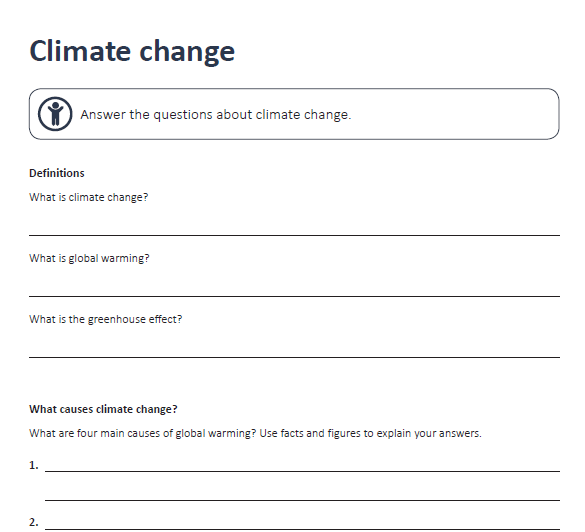 L.O Exploring what causes climate changePupils read a climate change blog and then answer questions on it:L.O: year 3/4 and Year 5/6 wordsIntroduce this week’s year three and four words using the Tuesday slide on the spelling sheets. Discuss meaning, use the spelling sheets to split into syllables and sounds, work together word by word.L.O: Reading activityThis activity asks children to complete an activity based on the text we are reading this week.See the guided reading resources for the activity.Mrs Deakin and Mrs McKenzie’s groupL.O:     Multiply and divide by 7 L.O Read the poem ‘Picture books in winter’ by Robert Louis Stevenson. Now answer the questions that go with it. Are there any unfamiliar words you need to clarify? If so, predict their meaning and then confirm or correct using a dictionary..L.O Exploring what causes climate changePupils read a climate change blog and then answer questions on it:L.O Exploring what causes climate changePupils read a climate change blog and then answer questions on it:Link to Mrs Mathers reading our class book – The Wolf Wilder    https://LakesidePrimaryAcademy.screencasthost.com/watch/crVboq9jRbLink to Mrs Mathers reading our class book – The Wolf Wilder    https://LakesidePrimaryAcademy.screencasthost.com/watch/crVboq9jRbLink to Mrs Mathers reading our class book – The Wolf Wilder    https://LakesidePrimaryAcademy.screencasthost.com/watch/crVboq9jRbLink to Mrs Mathers reading our class book – The Wolf Wilder    https://LakesidePrimaryAcademy.screencasthost.com/watch/crVboq9jRbLink to Mrs Mathers reading our class book – The Wolf Wilder    https://LakesidePrimaryAcademy.screencasthost.com/watch/crVboq9jRbLink to Mrs Mathers reading our class book – The Wolf Wilder    https://LakesidePrimaryAcademy.screencasthost.com/watch/crVboq9jRbToday’s live lessons on ZoomToday’s live lessons on ZoomToday’s live lessons on ZoomToday’s live lessons on ZoomToday’s live lessons on ZoomToday’s live lessons on Zoom9am – readingZoom link: Login to the VLE for today’s Zoom links.9am – readingZoom link: Login to the VLE for today’s Zoom links.10am – mathsZoom link:Login to the VLE for today’s Zoom links.10am – mathsZoom link:Login to the VLE for today’s Zoom links.11am EnglishZoom link:Login to the VLE for today’s Zoom links.11am EnglishZoom link:Login to the VLE for today’s Zoom links.Notes for the week:L.O means learning objective. This is the skill we focus on each day.You can also revise times tables on https://ttrockstars.com/ Additional activities are also provided on https://mathswithparents.com/ Class: 6RCClass Code: 300350Class: 6NWClass Code: 312591Notes for the week:L.O means learning objective. This is the skill we focus on each day.You can also revise times tables on https://ttrockstars.com/ Additional activities are also provided on https://mathswithparents.com/ Class: 6RCClass Code: 300350Class: 6NWClass Code: 312591Notes for the week:Try to read a book every day. You can find E-Books on www.oxfordowls.com Complete the reading comprehension on https://readingonyourhead.com/ each week.Notes for the week:Try to read a book every day. You can find E-Books on www.oxfordowls.com Complete the reading comprehension on https://readingonyourhead.com/ each week.Notes for the week:Notes for the week:Lakeside Primary Academy VLE overview for week beginning 25/1/2021Wednesday 27/1/2021Lakeside Primary Academy VLE overview for week beginning 25/1/2021Wednesday 27/1/2021Lakeside Primary Academy VLE overview for week beginning 25/1/2021Wednesday 27/1/2021Lakeside Primary Academy VLE overview for week beginning 25/1/2021Wednesday 27/1/2021Lakeside Primary Academy VLE overview for week beginning 25/1/2021Wednesday 27/1/2021Lakeside Primary Academy VLE overview for week beginning 25/1/2021Wednesday 27/1/2021SpellingGuided reading9am Zoom Maths 10am ZoomEnglish11am ZoomTopic Other subjectsL.O: independent workUsing the Wednesday slide on the spelling sheets, practice the words independently. It is good to write them in sentences if you are comfortable with the spellings.L.O: Vocabulary activityThis activity asks children to answer vocabulary questions based on the text we are studying this week.See the guided reading resources for the activity.L.O:   Three decimal placesPupils will develop their understanding of numbers with up to 3 decimal places.Video link to introduce the lesson:https://vimeo.com/487196408L.O: Today we are looking at writing sentences which are active or passive - A sentence is written in active voice when the subject of the sentence is performing the action.

A sentence is written in passive voice when the subject of the sentence has something done to it by someone or something. Using the images on page 4, write your own active or passive sentences.Introducing Get Set TokyoTo celebrate the upcoming  Tokyo Olympics Miss Clarke has signed up to take part in a fantastic competition which challenges us to get moving and walk/cycle/run as far as we can. To get started and log your first activity use the links below:The website is pretty simple to use but video below shows how to log an activity https://www.getset.co.uk/resources/how-to-log-activity This is the link to our school page:https://www.getset.co.uk/travel-tokyo/school/lakeside-primary-school-dn4-5es?schoolSlug=lakeside-primary-school-dn4-5es&teamId=undefinedIntroducing Get Set TokyoTo celebrate the upcoming  Tokyo Olympics Miss Clarke has signed up to take part in a fantastic competition which challenges us to get moving and walk/cycle/run as far as we can. To get started and log your first activity use the links below:The website is pretty simple to use but video below shows how to log an activity https://www.getset.co.uk/resources/how-to-log-activity This is the link to our school page:https://www.getset.co.uk/travel-tokyo/school/lakeside-primary-school-dn4-5es?schoolSlug=lakeside-primary-school-dn4-5es&teamId=undefinedL.O: independent workUsing the Wednesday slide on the spelling sheets, practice the words independently. It is good to write them in sentences if you are comfortable with the spellings.L.O: Vocabulary activityThis activity asks children to answer vocabulary questions based on the text we are studying this week.See the guided reading resources for the activity.Mrs Deakin and Mrs McKenzie’s groupL.O:     7 times table multiplication and division factsL.O: Today we are looking at writing sentences which are active or passive - A sentence is written in active voice when the subject of the sentence is performing the action.

A sentence is written in passive voice when the subject of the sentence has something done to it by someone or something. Using the images on page 4, write your own active or passive sentences.Introducing Get Set TokyoTo celebrate the upcoming  Tokyo Olympics Miss Clarke has signed up to take part in a fantastic competition which challenges us to get moving and walk/cycle/run as far as we can. To get started and log your first activity use the links below:The website is pretty simple to use but video below shows how to log an activity https://www.getset.co.uk/resources/how-to-log-activity This is the link to our school page:https://www.getset.co.uk/travel-tokyo/school/lakeside-primary-school-dn4-5es?schoolSlug=lakeside-primary-school-dn4-5es&teamId=undefinedIntroducing Get Set TokyoTo celebrate the upcoming  Tokyo Olympics Miss Clarke has signed up to take part in a fantastic competition which challenges us to get moving and walk/cycle/run as far as we can. To get started and log your first activity use the links below:The website is pretty simple to use but video below shows how to log an activity https://www.getset.co.uk/resources/how-to-log-activity This is the link to our school page:https://www.getset.co.uk/travel-tokyo/school/lakeside-primary-school-dn4-5es?schoolSlug=lakeside-primary-school-dn4-5es&teamId=undefinedLink to Mrs Mathers reading our class book – The Wolf Wilder   https://LakesidePrimaryAcademy.screencasthost.com/watch/crVbDY9QiJLink to Mrs Mathers reading our class book – The Wolf Wilder   https://LakesidePrimaryAcademy.screencasthost.com/watch/crVbDY9QiJLink to Mrs Mathers reading our class book – The Wolf Wilder   https://LakesidePrimaryAcademy.screencasthost.com/watch/crVbDY9QiJLink to Mrs Mathers reading our class book – The Wolf Wilder   https://LakesidePrimaryAcademy.screencasthost.com/watch/crVbDY9QiJLink to Mrs Mathers reading our class book – The Wolf Wilder   https://LakesidePrimaryAcademy.screencasthost.com/watch/crVbDY9QiJLink to Mrs Mathers reading our class book – The Wolf Wilder   https://LakesidePrimaryAcademy.screencasthost.com/watch/crVbDY9QiJToday’s live lessons on ZoomToday’s live lessons on ZoomToday’s live lessons on ZoomToday’s live lessons on ZoomToday’s live lessons on ZoomToday’s live lessons on Zoom9am – readingZoom link: Login to the VLE for today’s Zoom links.9am – readingZoom link: Login to the VLE for today’s Zoom links.10am – mathsZoom link:Login to the VLE for today’s Zoom links.10am – mathsZoom link:Login to the VLE for today’s Zoom links.11am EnglishZoom link:Login to the VLE for today’s Zoom links.11am EnglishZoom link:Login to the VLE for today’s Zoom links.Notes for the week:L.O means learning objective. This is the skill we focus on each day.You can also revise times tables on https://ttrockstars.com/ Additional activities are also provided on https://mathswithparents.com/ Class: 6RCClass Code: 300350Class: 6NWClass Code: 312591Notes for the week:L.O means learning objective. This is the skill we focus on each day.You can also revise times tables on https://ttrockstars.com/ Additional activities are also provided on https://mathswithparents.com/ Class: 6RCClass Code: 300350Class: 6NWClass Code: 312591Notes for the week:Try to read a book every day. You can find E-Books on www.oxfordowls.com Complete the reading comprehension on https://readingonyourhead.com/ each week.Notes for the week:Try to read a book every day. You can find E-Books on www.oxfordowls.com Complete the reading comprehension on https://readingonyourhead.com/ each week.Notes for the week:Notes for the week:Lakeside Primary Academy VLE overview for week beginning 25/1/2021Thursday 28/1/2021Lakeside Primary Academy VLE overview for week beginning 25/1/2021Thursday 28/1/2021Lakeside Primary Academy VLE overview for week beginning 25/1/2021Thursday 28/1/2021Lakeside Primary Academy VLE overview for week beginning 25/1/2021Thursday 28/1/2021Lakeside Primary Academy VLE overview for week beginning 25/1/2021Thursday 28/1/2021Lakeside Primary Academy VLE overview for week beginning 25/1/2021Thursday 28/1/2021SpellingGuided reading9am Zoom Maths 10am ZoomEnglish11am ZoomTopic Other subjectsL.O: paired workToday you will need a partner – a parent, sibling or pet if you are struggling. L.O: Comprehension activityThis activity asks children to answer comprehension questions based on the text we are studying this week.See the guided reading resources for the activity.L.O:   Multiply by 10, 100 and 1000Pupils will learn how to multiply by 10, 100 and 1000.Video link to introduce the lesson:https://vimeo.com/487198038L.O Using page 5 and 6, write a description of the image through the window. You will see that you are being asked to write 5 sentences, each with a specific focus. Use a dash/dashes for parenthesisInclude a relative clauseUse a semi-colon to indicate the boundary between independent clauseUse a passive sentence. Start with a fronted adverbial.. E-safety session 2https://www.thinkuknow.co.uk/globalassets/thinkuknow/documents/thinkuknow/parents/pdf/thinkuknow-8-10s-home-activity-sheet-3.pdf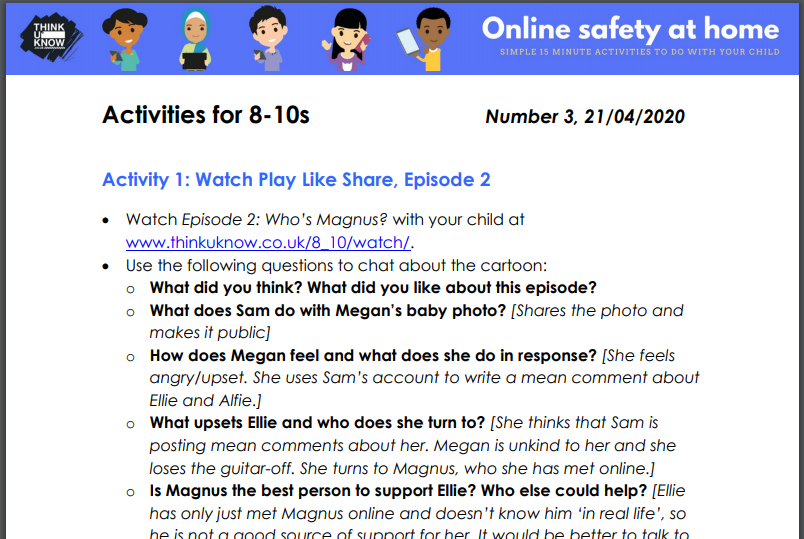 E-safety session 2https://www.thinkuknow.co.uk/globalassets/thinkuknow/documents/thinkuknow/parents/pdf/thinkuknow-8-10s-home-activity-sheet-3.pdfL.O: paired workToday you will need a partner – a parent, sibling or pet if you are struggling. L.O: Comprehension activityThis activity asks children to answer comprehension questions based on the text we are studying this week.See the guided reading resources for the activity.Mrs Deakin and Mrs McKenzie’s groupL.O:     Comparing statementshttps://vimeo.com/485433674L.O Using page 5 and 6, write a description of the image through the window. You will see that you are being asked to write 5 sentences, each with a specific focus. Use a dash/dashes for parenthesisInclude a relative clauseUse a semi-colon to indicate the boundary between independent clauseUse a passive sentence. Start with a fronted adverbial.. E-safety session 2https://www.thinkuknow.co.uk/globalassets/thinkuknow/documents/thinkuknow/parents/pdf/thinkuknow-8-10s-home-activity-sheet-3.pdfE-safety session 2https://www.thinkuknow.co.uk/globalassets/thinkuknow/documents/thinkuknow/parents/pdf/thinkuknow-8-10s-home-activity-sheet-3.pdfToday’s live lessons on ZoomToday’s live lessons on ZoomToday’s live lessons on ZoomToday’s live lessons on ZoomToday’s live lessons on ZoomToday’s live lessons on ZoomLink to Mrs Mathers reading our class book – The Wolf Wilder   https://LakesidePrimaryAcademy.screencasthost.com/watch/crVbbe9Qo3Link to Mrs Mathers reading our class book – The Wolf Wilder   https://LakesidePrimaryAcademy.screencasthost.com/watch/crVbbe9Qo3Link to Mrs Mathers reading our class book – The Wolf Wilder   https://LakesidePrimaryAcademy.screencasthost.com/watch/crVbbe9Qo3Link to Mrs Mathers reading our class book – The Wolf Wilder   https://LakesidePrimaryAcademy.screencasthost.com/watch/crVbbe9Qo3Link to Mrs Mathers reading our class book – The Wolf Wilder   https://LakesidePrimaryAcademy.screencasthost.com/watch/crVbbe9Qo3Link to Mrs Mathers reading our class book – The Wolf Wilder   https://LakesidePrimaryAcademy.screencasthost.com/watch/crVbbe9Qo39am – readingZoom link: Login to the VLE for today’s Zoom links.9am – readingZoom link: Login to the VLE for today’s Zoom links.10am – mathsZoom link:Login to the VLE for today’s Zoom links.10am – mathsZoom link:Login to the VLE for today’s Zoom links.11am EnglishZoom link:Login to the VLE for today’s Zoom links.11am EnglishZoom link:Login to the VLE for today’s Zoom links.Notes for the week:L.O means learning objective. This is the skill we focus on each day.You can also revise times tables on https://ttrockstars.com/ Additional activities are also provided on https://mathswithparents.com/ Class: 6RCClass Code: 300350Class: 6NWClass Code: 312591Notes for the week:L.O means learning objective. This is the skill we focus on each day.You can also revise times tables on https://ttrockstars.com/ Additional activities are also provided on https://mathswithparents.com/ Class: 6RCClass Code: 300350Class: 6NWClass Code: 312591Notes for the week:Try to read a book every day. You can find E-Books on www.oxfordowls.com Complete the reading comprehension on https://readingonyourhead.com/ each week.Notes for the week:Try to read a book every day. You can find E-Books on www.oxfordowls.com Complete the reading comprehension on https://readingonyourhead.com/ each week.Notes for the week:Notes for the week:Lakeside Primary Academy VLE overview for week beginning 25/1/2021Friday 29/1/2021Lakeside Primary Academy VLE overview for week beginning 25/1/2021Friday 29/1/2021Lakeside Primary Academy VLE overview for week beginning 25/1/2021Friday 29/1/2021Lakeside Primary Academy VLE overview for week beginning 25/1/2021Friday 29/1/2021Lakeside Primary Academy VLE overview for week beginning 25/1/2021Friday 29/1/2021Lakeside Primary Academy VLE overview for week beginning 25/1/2021Friday 29/1/2021SpellingGuided reading9am Zoom Maths 10am ZoomEnglish11am ZoomTopic Other subjectsL.O: spelling testAsk an adult to test you on this week’s words.L.O: Marking comprehension activityThis activity asks children to mark the questions they answered yesterday. It is best to do this session with an adult so you can discuss your answers and correct them.See the guided reading resources for the activity.L.O:   Divide by 10, 100 and 1000Pupils will learn how to divide by 10, 100 and 1000.Video link to introduce the lesson:https://vimeo.com/488186549L.O: Today you are going to create your own fact file about robins, using the information you have and any further research you choose to do. You can research in books or online – remember to think about the layout.  PE: Different roomsHop, skip, JUMP! Can you move around your house only using hopping, skipping and jumping as a method of travelling?To start, hop to the first room and touch the furthest wall from the door.Next, skip to the next room and touch the windowFinally, jump to the final room and touch all four walls.Challenge Yourself! Move around the house only using the hop, skip and jump methodOnce you have finished hopping, skipping and jumping around your house try to write a sentence below describing each room you entered. Try to use at least three adjectives in each sentence. PE: Different roomsHop, skip, JUMP! Can you move around your house only using hopping, skipping and jumping as a method of travelling?To start, hop to the first room and touch the furthest wall from the door.Next, skip to the next room and touch the windowFinally, jump to the final room and touch all four walls.Challenge Yourself! Move around the house only using the hop, skip and jump methodOnce you have finished hopping, skipping and jumping around your house try to write a sentence below describing each room you entered. Try to use at least three adjectives in each sentence.L.O: spelling testAsk an adult to test you on this week’s words.L.O: Marking comprehension activityThis activity asks children to mark the questions they answered yesterday. It is best to do this session with an adult so you can discuss your answers and correct them.See the guided reading resources for the activity.Mrs Deakin and Mrs McKenzie’s groupL.O:     Related calculationshttps://vimeo.com/486330232L.O: Today you are going to create your own fact file about robins, using the information you have and any further research you choose to do. You can research in books or online – remember to think about the layout.  PE: Different roomsHop, skip, JUMP! Can you move around your house only using hopping, skipping and jumping as a method of travelling?To start, hop to the first room and touch the furthest wall from the door.Next, skip to the next room and touch the windowFinally, jump to the final room and touch all four walls.Challenge Yourself! Move around the house only using the hop, skip and jump methodOnce you have finished hopping, skipping and jumping around your house try to write a sentence below describing each room you entered. Try to use at least three adjectives in each sentence. PE: Different roomsHop, skip, JUMP! Can you move around your house only using hopping, skipping and jumping as a method of travelling?To start, hop to the first room and touch the furthest wall from the door.Next, skip to the next room and touch the windowFinally, jump to the final room and touch all four walls.Challenge Yourself! Move around the house only using the hop, skip and jump methodOnce you have finished hopping, skipping and jumping around your house try to write a sentence below describing each room you entered. Try to use at least three adjectives in each sentence.Today’s live lessons on ZoomToday’s live lessons on ZoomToday’s live lessons on ZoomToday’s live lessons on ZoomToday’s live lessons on ZoomToday’s live lessons on ZoomLink to Mrs Mathers reading our class book – The Wolf Wilder    https://LakesidePrimaryAcademy.screencasthost.com/watch/crVbbr9QFHLink to Mrs Mathers reading our class book – The Wolf Wilder    https://LakesidePrimaryAcademy.screencasthost.com/watch/crVbbr9QFHLink to Mrs Mathers reading our class book – The Wolf Wilder    https://LakesidePrimaryAcademy.screencasthost.com/watch/crVbbr9QFHLink to Mrs Mathers reading our class book – The Wolf Wilder    https://LakesidePrimaryAcademy.screencasthost.com/watch/crVbbr9QFHLink to Mrs Mathers reading our class book – The Wolf Wilder    https://LakesidePrimaryAcademy.screencasthost.com/watch/crVbbr9QFHLink to Mrs Mathers reading our class book – The Wolf Wilder    https://LakesidePrimaryAcademy.screencasthost.com/watch/crVbbr9QFH9am – readingZoom link: Login to the VLE for today’s Zoom links.9am – readingZoom link: Login to the VLE for today’s Zoom links.10am – mathsZoom link:Login to the VLE for today’s Zoom links.10am – mathsZoom link:Login to the VLE for today’s Zoom links.11am EnglishZoom link:Login to the VLE for today’s Zoom links.11am EnglishZoom link:Login to the VLE for today’s Zoom links.Notes for the week:L.O means learning objective. This is the skill we focus on each day.You can also revise times tables on https://ttrockstars.com/ Additional activities are also provided on https://mathswithparents.com/ Class: 6RCClass Code: 300350Class: 6NWClass Code: 312591Notes for the week:L.O means learning objective. This is the skill we focus on each day.You can also revise times tables on https://ttrockstars.com/ Additional activities are also provided on https://mathswithparents.com/ Class: 6RCClass Code: 300350Class: 6NWClass Code: 312591Notes for the week:Try to read a book every day. You can find E-Books on www.oxfordowls.com Complete the reading comprehension on https://readingonyourhead.com/ each week.Notes for the week:Try to read a book every day. You can find E-Books on www.oxfordowls.com Complete the reading comprehension on https://readingonyourhead.com/ each week.Notes for the week:Notes for the week: